104學年度臺中市月眉國民小學附設幼兒園推動本土語言教學活動照片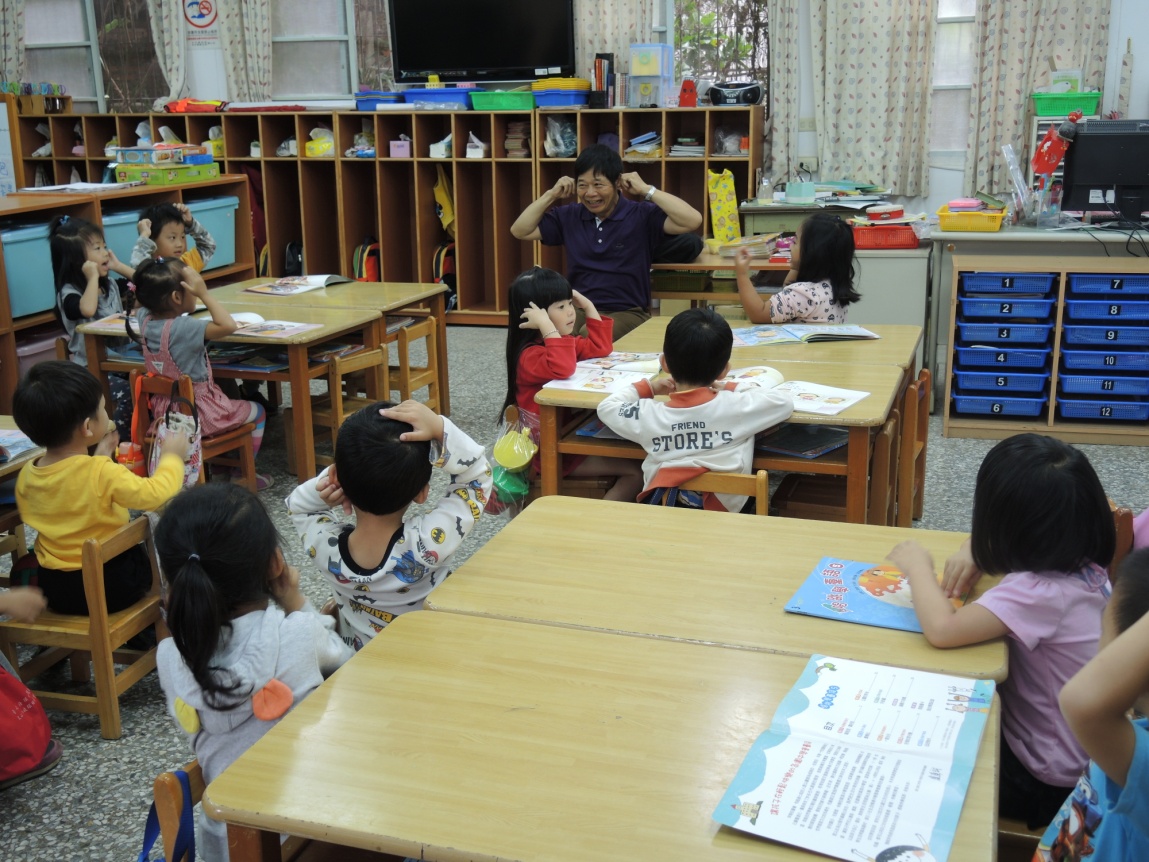 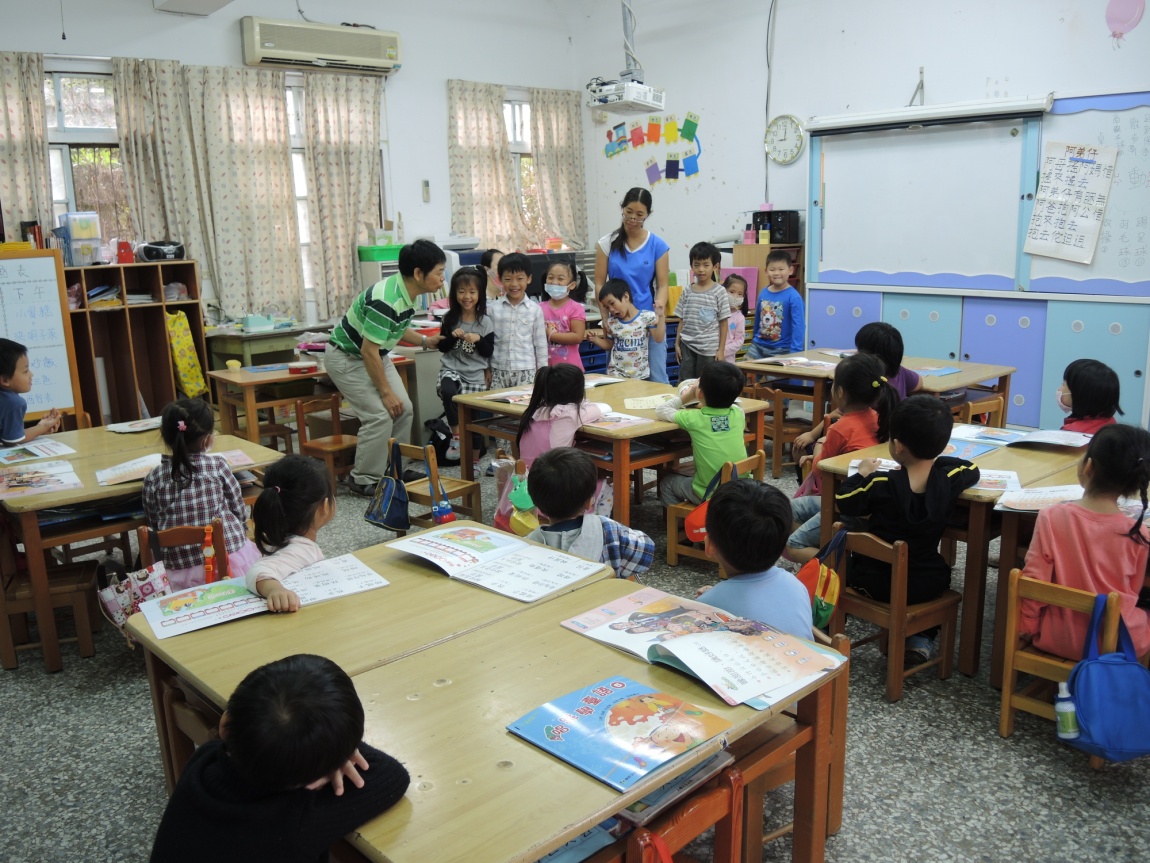 104學年度臺中市月眉國民小學附設幼兒園推動本土語言教學活動照片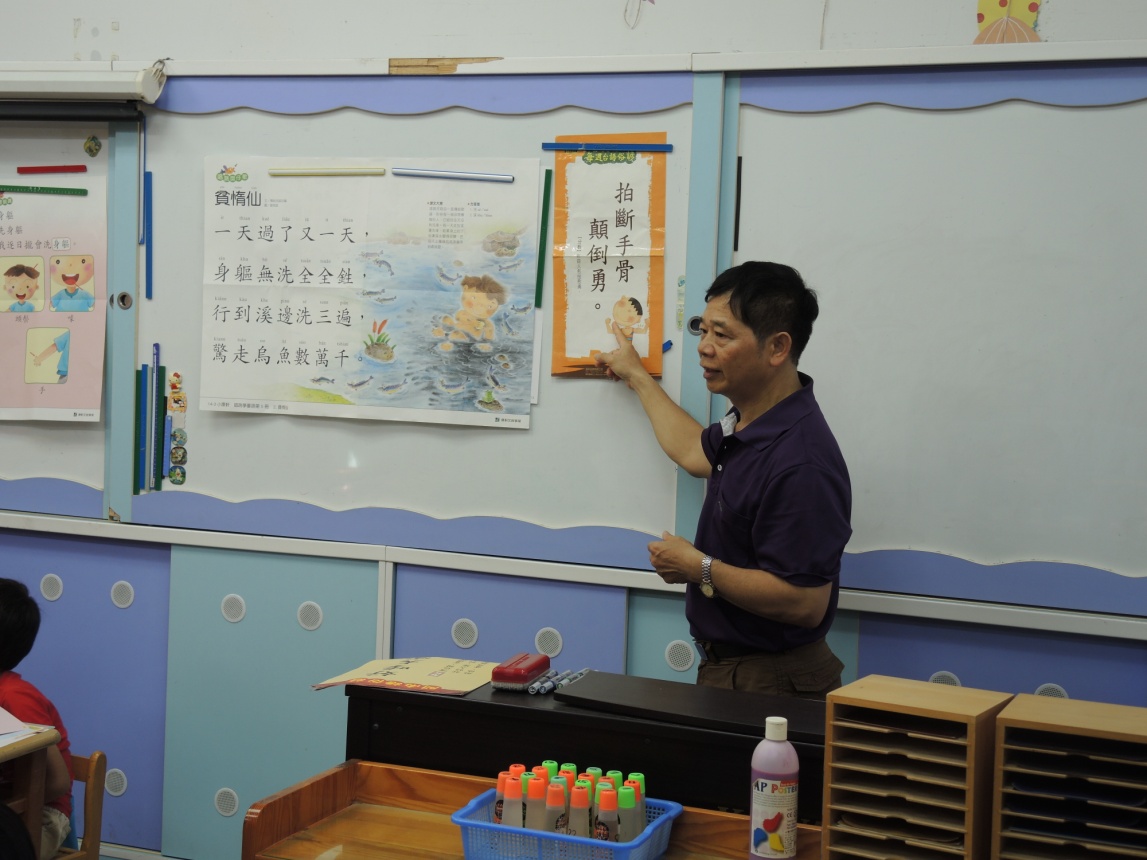 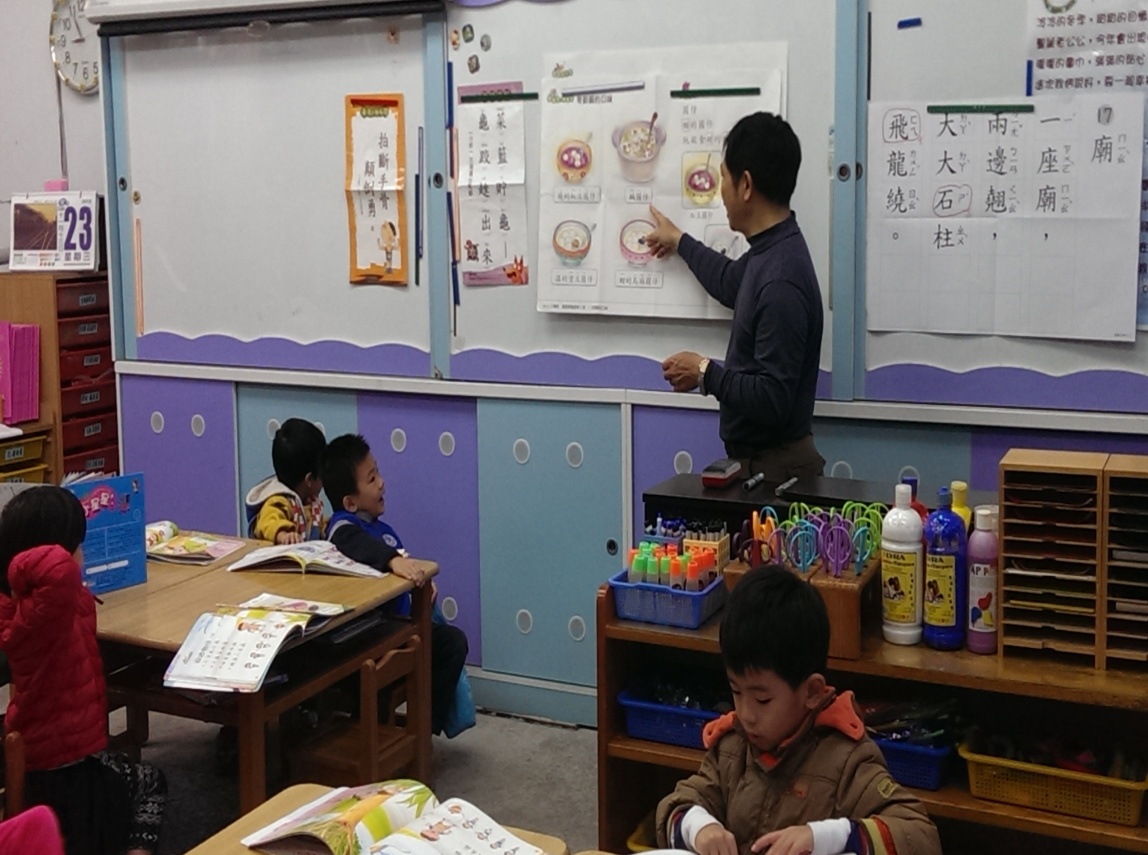 104學年度臺中市月眉國民小學附設幼兒園推動本土語言教學活動照片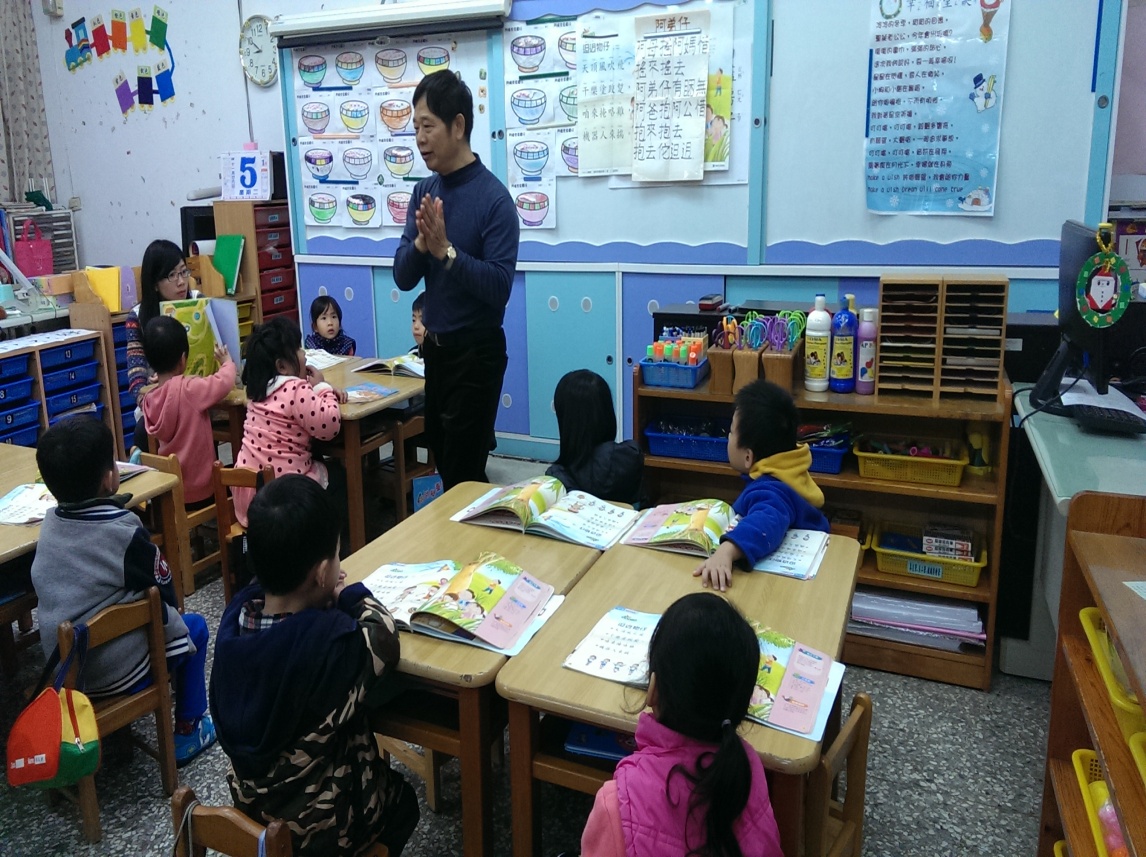 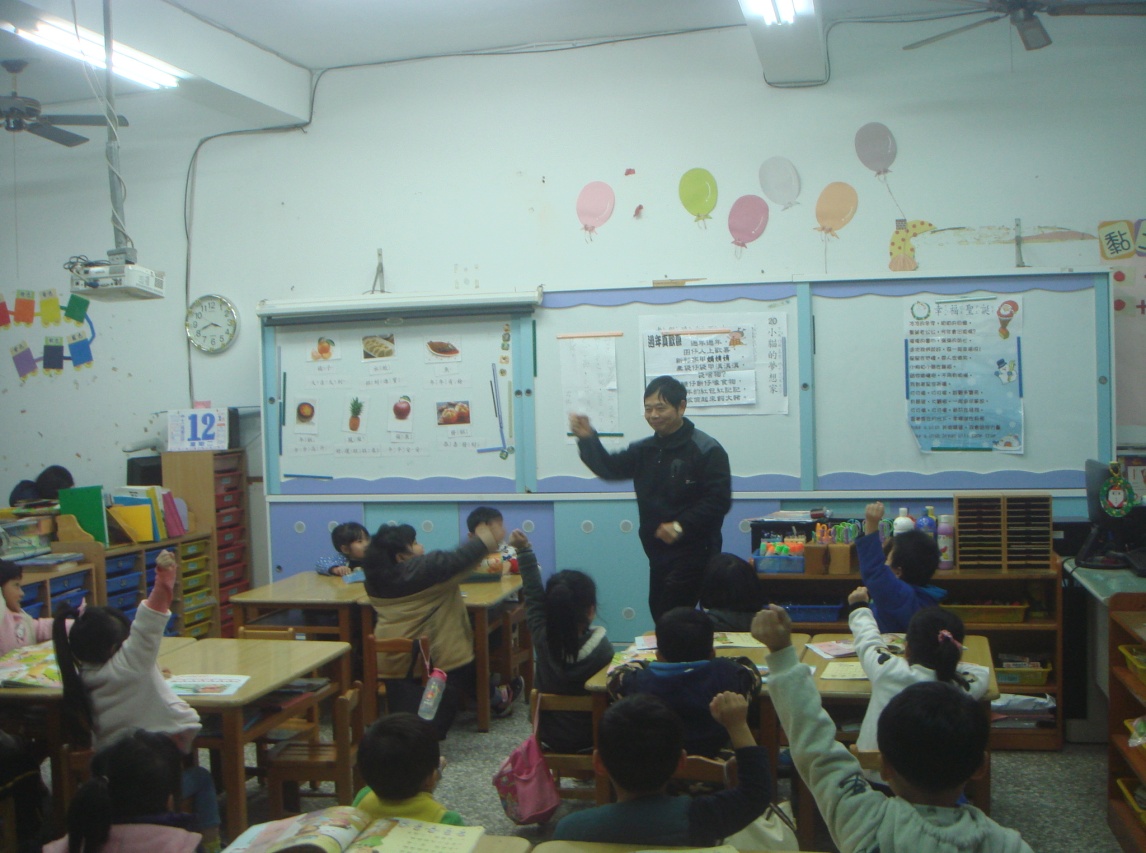 104學年度臺中市月眉國民小學附設幼兒園推動本土語言教學活動照片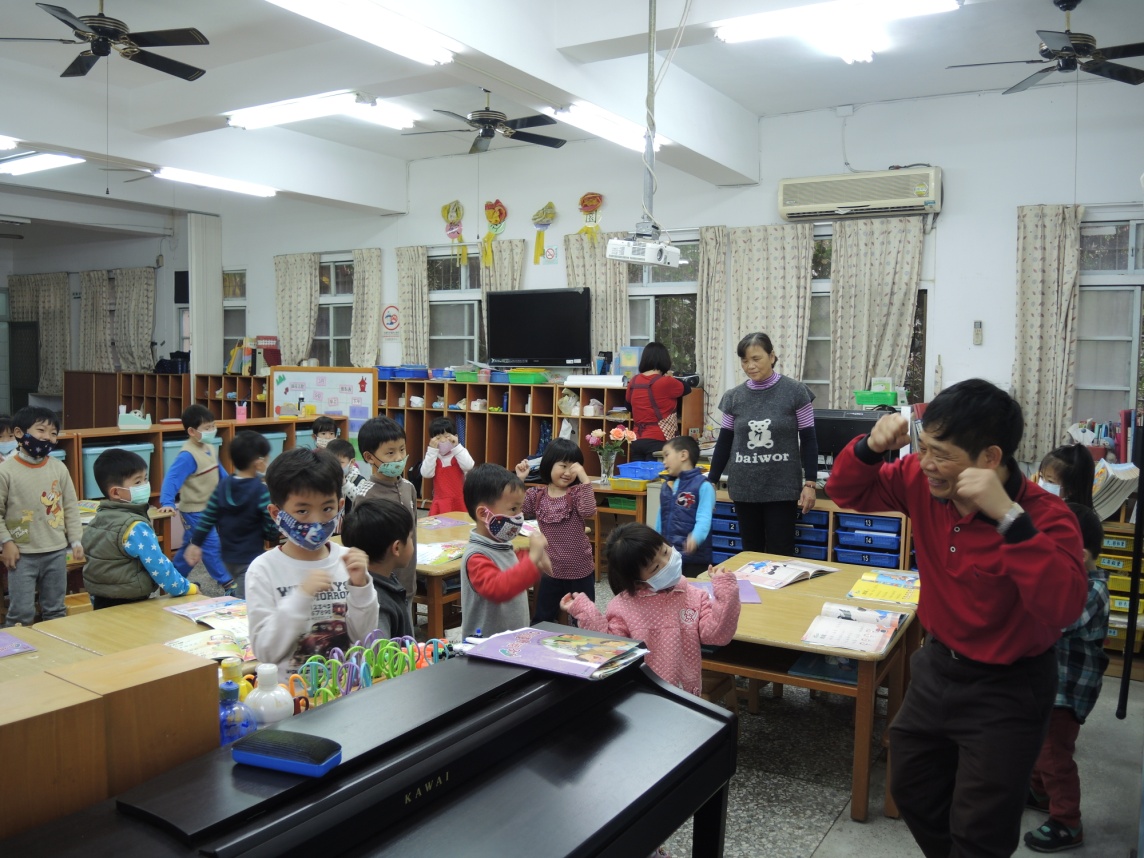 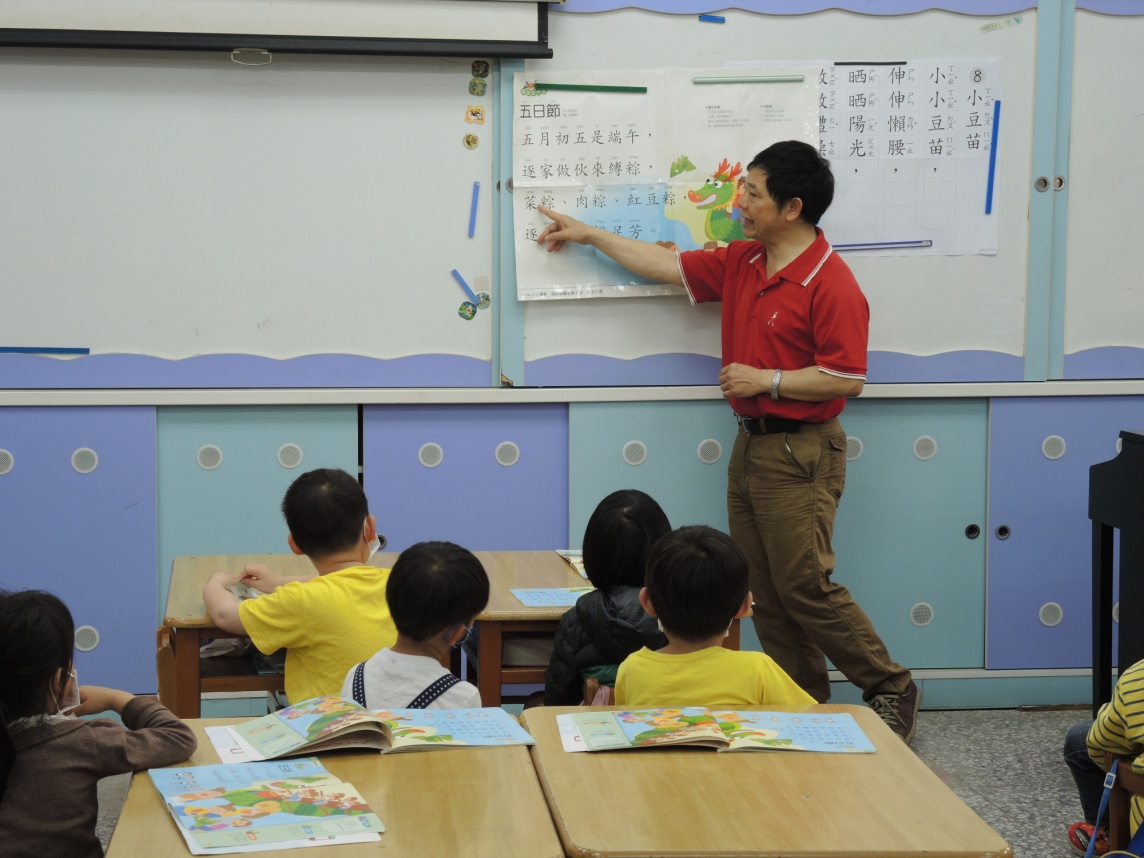 104學年度臺中市月眉國民小學附設幼兒園推動本土語言教學活動照片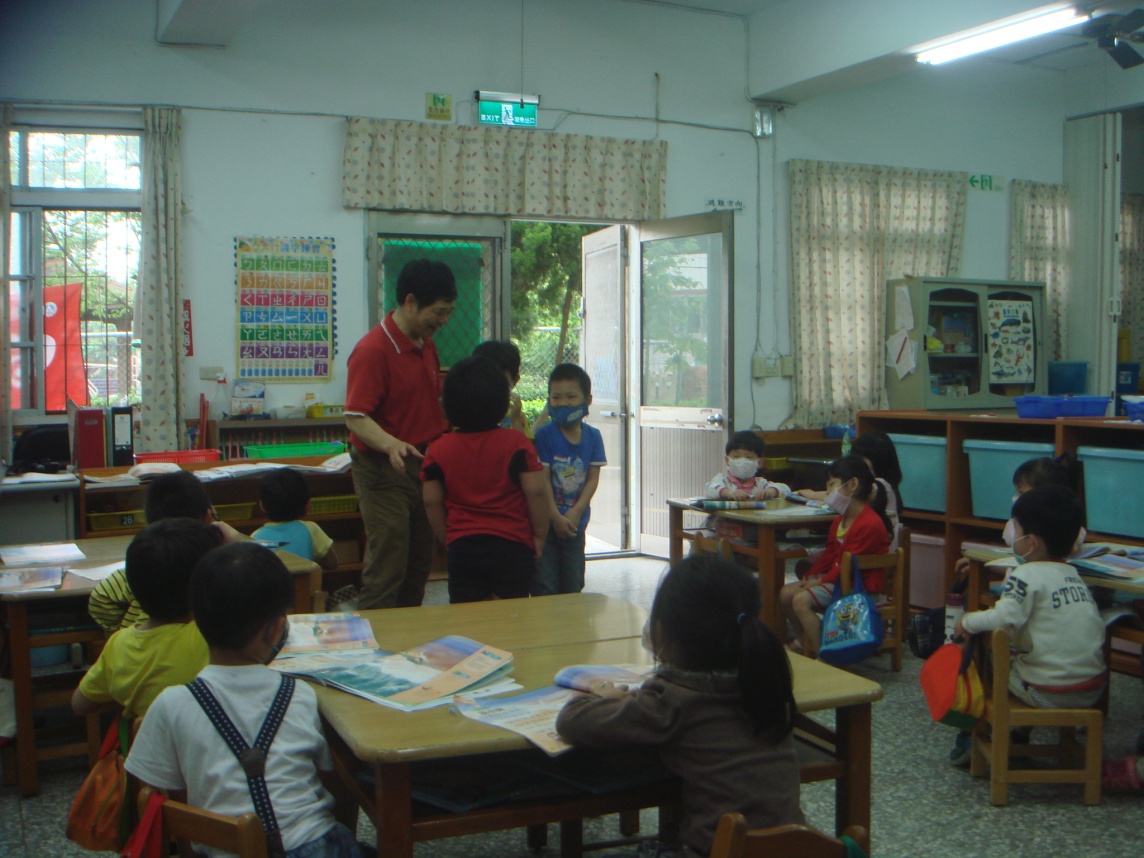 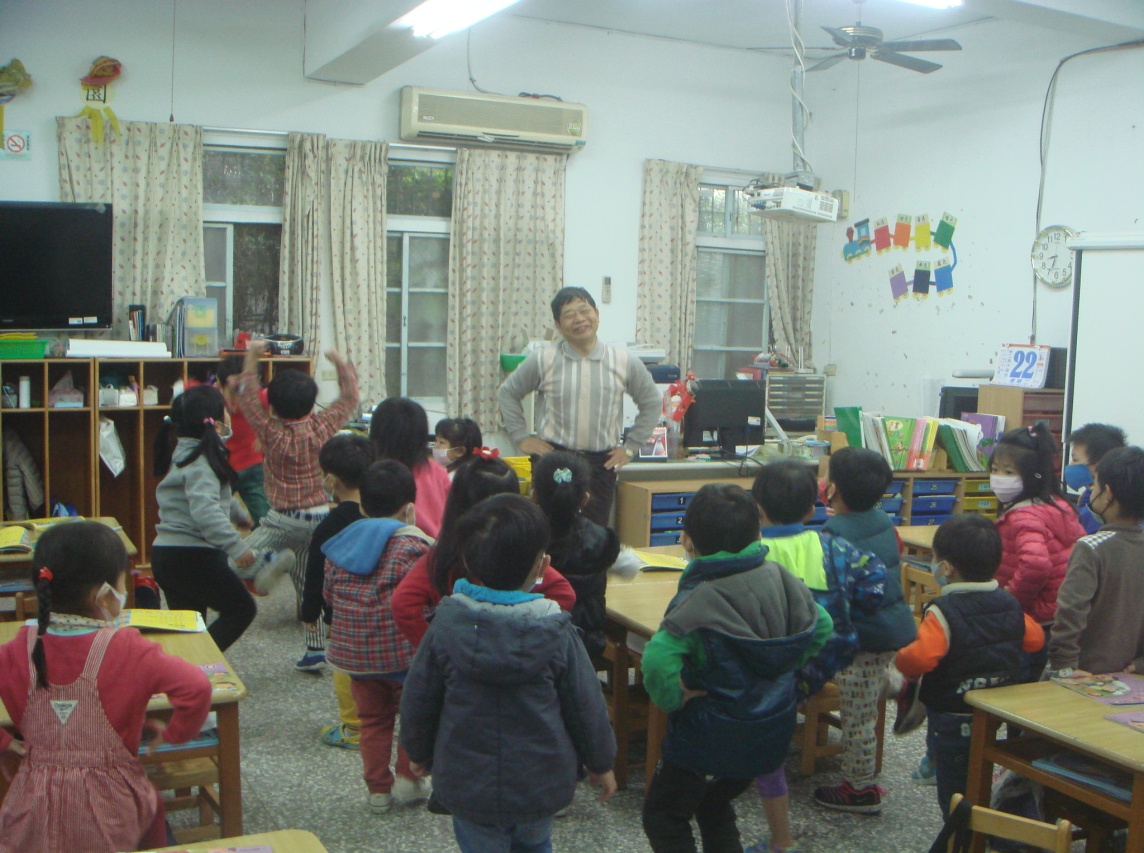 104學年度臺中市月眉國民小學附設幼兒園推動本土語言教學活動照片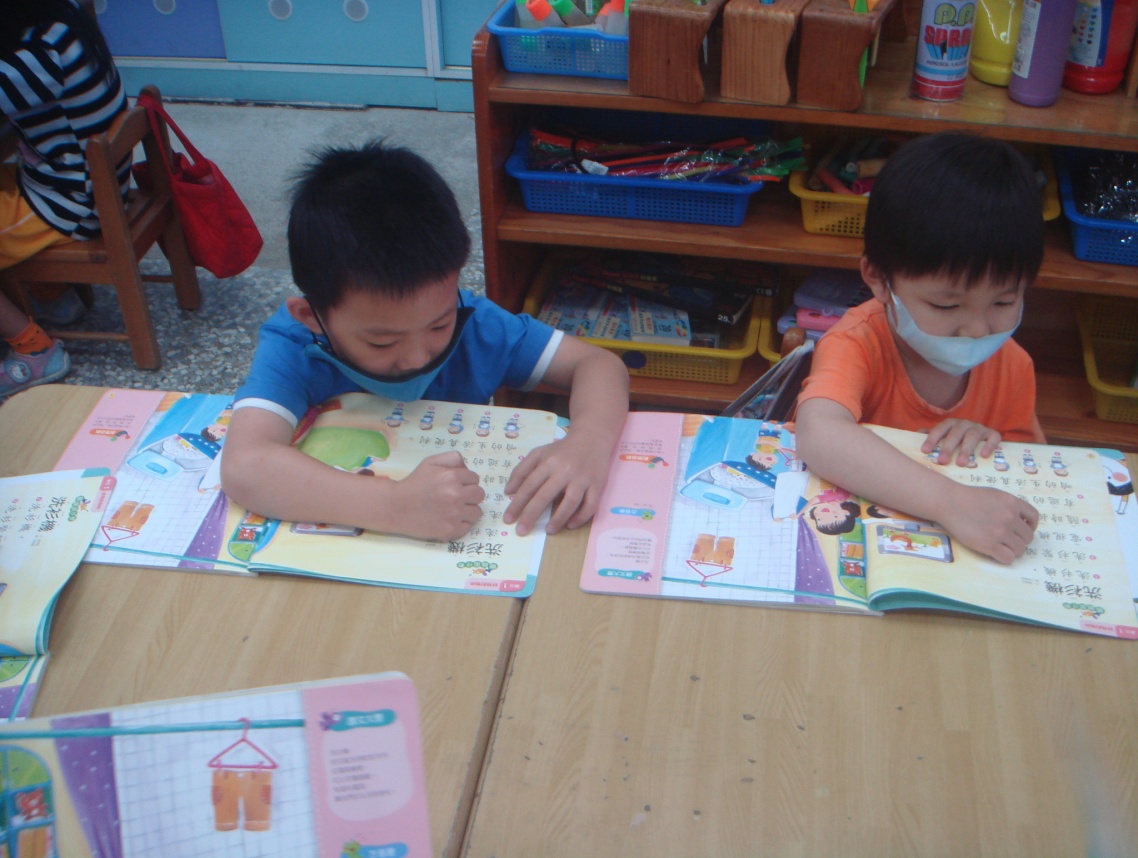 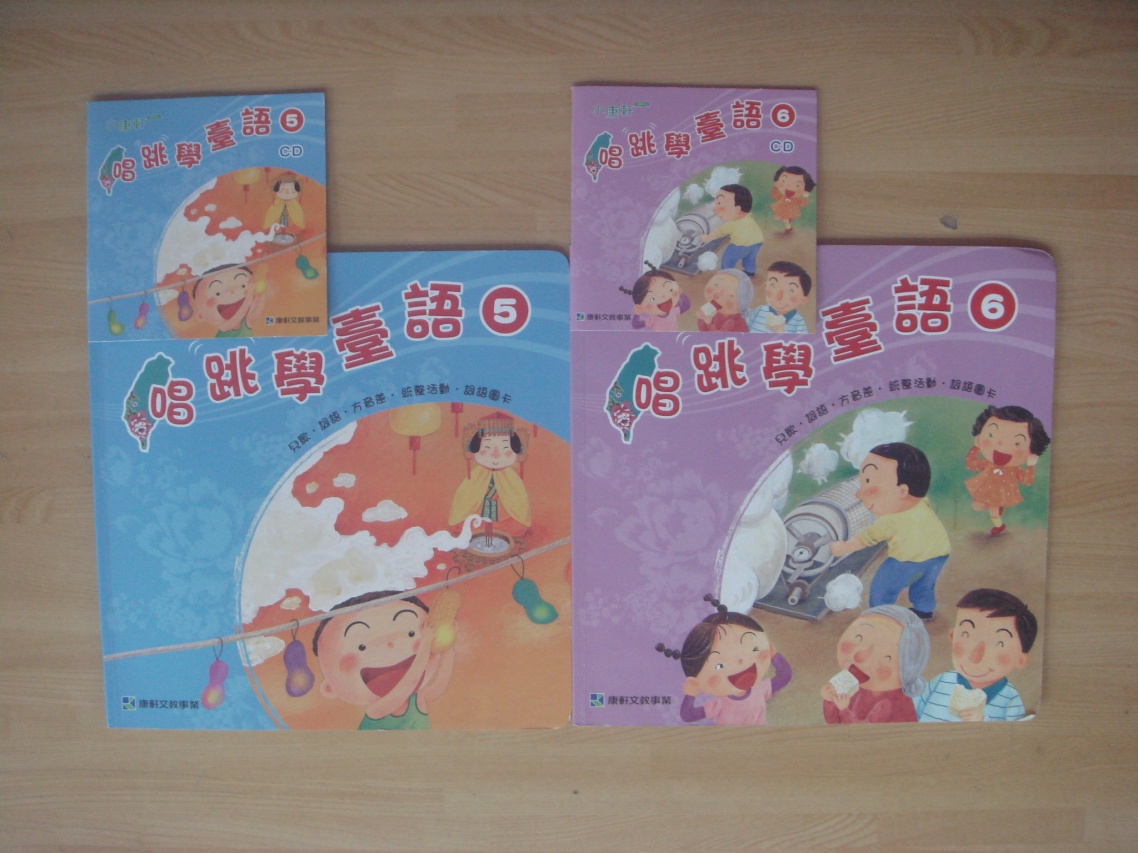 